UKEPLAN 10B – UKE  36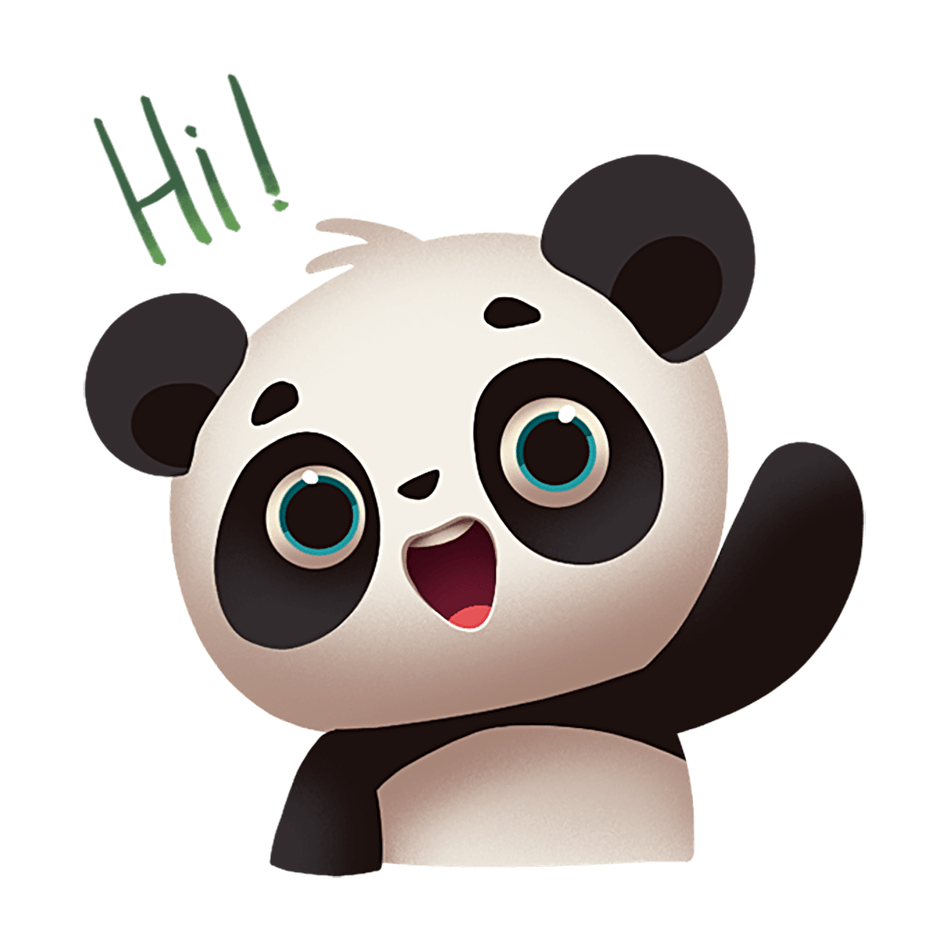 Hjemmearbeid - UKE 36Informasjon: 
På fredag skal vi på biblioteket. De som ikke har ordnet lånekort må gjøre dette før fredag. Dere må gå i friminuttet og møte opp utenfor biblioteket 12.20. Mandag Tirsdag Onsdag Torsdag Fredag 1.øktK&H (08:30 - 09:30)Leire & animasjonNorsk (08:30 - 09:30)Trene på å presentere Engelsk (08:30 - 09:30)Naturfag (08:30 - 09:30)Livet på jordaSamfunnsfag (08:30 - 09:30)2.øktK&H (9:40 - 10:40)Samfunnsfag (9:40 - 10:40)Norsk (9:40 - 10:40)
Nynorsk, hokjønn og intetkjønn. Norsk (9:40 - 10:40)Presentasjon Matematikk (9:40 - 10:40)Faktorisering3.øktKroppsøving (11:10 – 12:10)Matematikk (11:10 – 12:10)Faktorisering brøkSpråk/arb.fag (11:00 – 13:00)Matematikk (11:10 – 12:10)Faktorisering brødEngelsk (11:10 – 12:10)4.øktKroppsøving (12:20 – 13:20)Naturfag (12:20 – 13:20)Livet på jordaSpråk/arb.fag (11:00 – 13:00)Valgfag (12:20 – 14:05)Fysak: Sjekk teamsFriluftsliv: Se TeamsBiblioteket (12:20 – 14:15)5.øktKRLE (13:30 – 14:15)DydsetikkKRLE (13:30 – 14:15)PliktetikkValgfag (12:20 – 14:05)Fysak: Sjekk teamsFriluftsliv: Se TeamsBiblioteket (12:20 – 14:15)Lekse til:Lekse til:TirsdagOnsdagKroppsøving: Frist for innlevering av øktplan til skade kl. 23.59. Tysk: Fortsett å jobb med “Mein Haus”. Innlevering i uke 40.TorsdagMatematikk: Gjør ferdig oppgavene du startet på i timen. FredagMatematikk: Gjør ferdig de oppgavene du fikk i timen.Neste ukeKroppsøving: Husk gymtøy, gymsko og vannflaske. 